Hauptamtliche Mitarbeitenden (Anlage I) 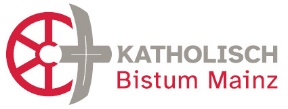 Verpflichtungserklärung zum Datengeheimnis gemäß § 5 KDGIch, __________________________________________ [Name, Vorname des/der Erklärenden], geb.am _____________, [Personalnummer] ____________________________________wohnhaft in ______________________________________________________ [Anschrift]bin bei/in __________________________________ [Name der Abteilung, Pfarrei, Einrichtung,…] beschäftigt und verpflichte mich:1.	das Gesetz über den Kirchlichen Datenschutz - KDG - des Bistums Mainz vom 20.11.2017, sowie die anderen für meine Tätigkeit geltenden Datenschutzregelungen einschließlich der zu ihrer Durchführung ergangenen Bestimmungen sorgfältig einzuhalten und bestätige, dass ich auf die wesentlichen Grundsätze der für meine Tätigkeit geltenden Bestimmungen hingewiesen wurde. Ich wurde ferner darauf hingewiesen, dass das KDG und die Texte der übrigen für meine Tätigkeit geltenden Datenschutzvorschriften bei ............................................ (Pfarrei, Abteilung, …) eingesehen und auch für kurze Zeit ausgeliehen werden können,2.	das Datengeheimnis auch nach Beendigung meiner Tätigkeit zu beachten. Ich bin darüber belehrt worden, dass ein Verstoß gegen das KDG und die anderen für meine Tätigkeit geltenden Datenschutzvorschriften rechtliche Folgen haben kann und gleichzeitig einen Verstoß gegen die Schweigepflicht darstellt, der disziplinarrechtliche beziehungsweise arbeitsrechtliche/rechtliche Folgen haben kann. -----------------------------------------Bitte entsprechend ankreuzen:Ich hatte die Möglichkeit in das Gesetz über den Kirchlichen Datenschutz – (KDG) und die Durchführungsverordnung (DVO) zum KDG Einblick zu nehmen.Eine Lesefassung des Gesetzes über den kirchlichen Datenschutz (KDG) habe ich erhalten.Eine Lesefassung der Durchführungsverordnung (DVO) zum KDG habe ich erhalten.Eine Lesefassung der folgenden bereichsspezifischen Datenschutzvorschriften ………………………………………………….habe ich ebenfalls erhalten.Diese Erklärung wird zu den Akten genommen.________________________		______________________________Ort, Datum 					Unterschrift